                                                                                            1Évaluation académique des niveaux de compétencesen langues arabe, italienne et turque à la fin du CM21. Qui passe les tests ?Tous les élèves de CM2 de l’académie de Strasbourg qui bénéficient d'un enseignement ELCO arabe, italien et turc.2. Qui fait passer les tests ? L'enseignant de la classe.3. À quel niveau sont passés les tests ?Les tests sont passés au niveau A1, l’objectif national fixé dans les programmes de 2015 pour l’enseignement des langues. Le codage prévu pour les tests permet aussi de déterminer si les élèves ont atteint le niveau A2 (dans au moins deux activités langagières).(voir point n°7).4. Qu'est-ce qui est évalué ?Comprendre à l'oralCO 1 : Peut comprendre des consignes de classeCO 2 : Peut comprendre des mots familiers et des expressions très courantes dans un message informatif.CO 3 : Peut comprendre des informations et des expressions simples dans de petits dialogues.CO 4 : Peut comprendre des informations simples Parler en continu / Réagir et dialoguerP 1 : Peut utiliser des expressions et des phrases proches des modèles rencontrés pour décrire des activités, pour parler de soiP 2 : Peut épeler une adresse électroniqueP 3 : Peut poser des questions simples sur des sujets familiersLireL 1 : Peut repérer des informations ciblées dans un document écrit. L 2 : Peut se faire une idée d'un texte informatif simple, accompagné d'un document visuelL 3 : Peut identifier des informations précises contenues dans un texte informatif simple. L 4 : Peut comprendre le contenu d'une lettreEcrireE 1 : Peut écrire sous la dictée des mots connusE 2 : Peut recopier un texte courtE 3 : Peut produire de manière autonome quelques phrases.Connaissances culturellesTCC : Peut répondre à des questions culturelles (questionnaire à choix multiples)	.5. Avec quels outils ? 		Chaque enseignant dispose : du nombre de cahiers correspondant au nombre d'élèves de CM2 de la classe, plus un pour lui-même ;d'un livret enseignant avec les consignes et les corrections ;d'un CD-ROM comprenant : les enregistrements sonores correspondant aux activités de compréhension de l'oral (format CD audio, MP3 ou wav)un outil (tableur) de recueil et traitement des résultats. Logiciel requis : Excel, Open Office ou Libre Office.Les enregistrements audio peuvent également être lus sur un lecteur de CD.6. Quand faire passer les tests d'évaluation ?Entre le lundi 29 mai et le vendredi 9 juin 2017. Il est recommandé de répartir la passation des tests sur plusieurs journées.7. Comment traiter les résultats ?Un élève, dont le taux moyen de réussite à l’ensemble des épreuves est compris entre 50 % et 70 %, valide le niveau A1.Un élève, dont le taux de réussite est supérieur ou égal à 70 %, valide le niveau A2.8. Comment et à qui transmettre les résultats ?Les livrets sont conservés à l’école ou remis dans le dossier scolaire de l’élève.Les résultats nominatifs sont  communiqués aux directeurs des écoles concernées et sont envoyés par courrier papier aux collèges dont dépendent les élèves.Les résultats (fichier excel) seront remontés pour vendredi 23 juin 2017 au plus tard, à l’adresse ci-dessous :pour les évaluations passées dans le Bas-Rhin : à M. HORAND : stephane.horand@ac-strasbourg.frpour les évaluations passées dans le Haut-Rhin : à M. SPADA : victor.spada@ac-strasbourg.fr                                                                                                      2                                                 Compréhension de l’oral Descripteur :  Peut  demander ou  donner une information.Situation :  Écoute d’un enregistrement sonore  ( piste 1 du CD ) puis  QCM.Consigne :   Deux  personnes parlent au téléphone.Écoute bien la conversation téléphonique enregistrée. Ensuite  lis  toutes  les  questions.  Tu  entendras cette conversationune deuxième  fois. Pour chacune des questions, tu cocheras  la réponse qui  convient. Tu  entendras  cet enregistrementune  troisième  fois. Tu  pourrais vérifier  tes  réponses  et  les  corriger  si  nécessaire.Modalité de passation :  Passation  collectiveTranscription de l’enregistrement sonore : Traducion en français Ivana:  Oui ,   alo, Milan!Milan  Salut , Ivana  ! Comment va-tuIvana  :  Formidable ! Je voudrais t’inviter de venir avec moi après demain chez Daniel ,pour fêter son anniversaireMilan : Il est quel jour demain?Ivana  : Le samedi.  Danijel prépare sa fête à la maison. On va réster  là- bas ,entre 16 et 18 heures,ça marche?Milan  D’accord, mais ,d’abord je vais voir le matche de footbol avec mon papa et après, il va me emmener chez Danijel.Ivana  :  Parfait, on a se mis d’accord! Je suis heureuse d’ être ensemble à la fête !Milan :   Tu sais,Danijel n’ai pas  me doné l’invitation pour son anniversaire. Peut- être  que il ne veut pas  me voir à sa fête?!Ivana  : Tu n’inquiète pas,il a oublié  à  en te donner . Je suis sûr que il sera ravi de te voir!Milan :   A bon?! Je vais  tout de suit lui acheter un beau cadeau !Ivana  : C’est bon,Milan! On se voit le dimanche à la fête chez notre copain, Danijel!Milan :  O.K. Ivana! Au revoir!Réponses attendues:Critères de réussite :  Niveau A 1+                                                      3Descripteur :  Peut  comprendre des chiffres et  des quantités  sur un support enregistréSituation :  Écoute d’un enregistrement sonore  ( piste 2 du CD ) puis  QCM.Consigne :   Tu  vas  entendre des nombres  en serbe.  Quels  sont  ces  nombres?Chaque   nombre sera prononcé trois  fois. Pour  chacun d’eux, coche  la  case  qui convient.Modalité de passation :  Passation  collectiveTranscription de l’enregistrement sonore :Réponses attendues:Critères de réussite :  Niveau A 1+                                                                          4Descripteur :  Peut  comprendre des  phrases simples utilisant  le vocabulaire  de la vie  quotidienne.Situation :  Écoute d’un enregistrement sonore  ( piste 3 du CD ) puis  QCM.Consigne :   Tu  vas  entendre des phrases  en serbe.  Que dit –on?Chaque   phrase sera prononcée  trois  fois. Pour  chacun d’elles, coche  la  case  qui convient..Modalité de passation :  Passation  collectiveTranscription de l’enregistrement sonore :Réponses attendues:Critères de réussite :  Niveau A 1+                                                                           5                                        Expression    oraleDescripteur :  Peut  parler  de ses activités  quotidiennes.Situation :  Les  dessins  qui  décrivent des activités  quotidiennes.Consigne :   Observez les dessins ci –dessous.. Ana et sa  famille vont  à la montagne pendant les vacances  d’hiver. Raconte ce que tu vois.Modalité de passation :  Passation  individuelleDescripteur :  Peut  poser  des  questions.Situation :  Trouver  une  question pour  chaque réponse  de  Marina.Consigne :   Tu  vois  les  réponses de Merve. . Pose –lui  une question pour chaque réponseModalité de passation :  Passation  individuelle.  1. Ja imam devet godima.   ..............................................................................................................?  2. Moja omiljena životinja je pas!      ......................................................................................................?  3.  Mnogo volim da gledam  filmove.  ..................................................................................................?  4. Danas idem u bioskop .   .........................................................................................................?  5.Obožavam da jedem voće!     ........................................................................................................?  6.Moj brat se zove Marko.      ...........................................................................................................?  7. Ja treniram tenis.         ..................................................................................................................?  8. U slobodno vreme slušam muziku.     .................................................................................................?                                                   MARINA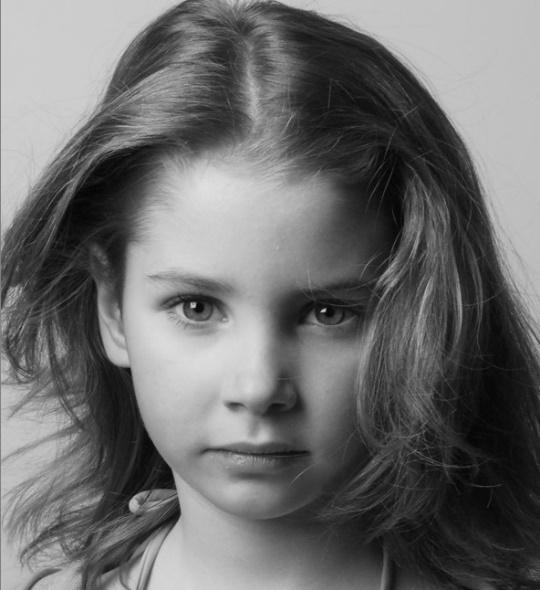  Traduction en français1. J’ai neuf ans. 2;Mon animal préféré est le chien!  3.J’aime beaucoup regarder les films.4.Je vais au cinema aujourd’hui.  5. J’ adore manger les fruits. 6. Mon frère s’appelle Marko.7. Je fais le tennis.  8.  Dans le temps  libre j’ écoute de la musique.                                                                                                      Critères de réussite :  Niveau A 1+                                                                                       7Descripteur :  Peut  présenter  une personne.Situation :  Présenter  oralement une personne.Consigne :   Peux –tu   decrir   ta  maîtresse    en 8 phrases ?Modalité de passation :  Passation  individuelle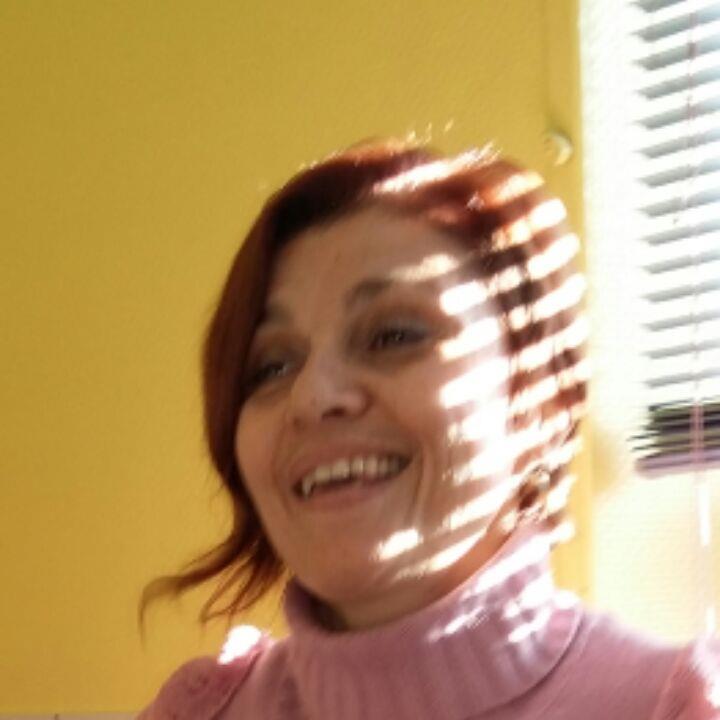          Snežana MiletićCritères de réussite :  Niveau A 1+                                                                        8                                                       Compréhension de l’écritDescripteur :  Peut  repérer  des  informations  dans  un texte  écrit.Situation :  Lire  le  texte et répondre  aux  questions.Consigne :   Lis  attentivement le texte ci-dessous et réponds aux  questions.Modalité de passation :  Passation  collective.                                  QuestionsTraduction en françaisLes soeurs sont revenues de ses vacances  d’été. La nouvelle année scolaire a commencé.L ‘école commence au mois de septembre  en automne. Andjela et Jovana ont décidé de ressortir  de l’armoire les vêtements épais. Les deux sœurs   ressortent  les vêtements d’hiver  le samedi. . Andjela a vu premièrement ses bottes.Andjela  s’ aviait mis  à pleuré ,parce qu’elle n’a pas pu se mettre les botte. Ses parents avaient acheté ses botte à la fin de l’hiver dernier ..La mère d’Andjela  et Jovana   à décidé  en  à donner  à Milica, parce qu ‘  elles sont devenues trop serrées pour  Andjela.Milica   est  la fille de leurs tante. Tante est la soeur de la mère. Milica est la soeur  de tante  pour Andjela et Jovana. La famille doit s’aider entre eux!;Critères de réussite :  Niveau A 1+                                                                               9                            Descripteur :  Peut  identifier des  informations  précises contenues dans  un texte  écrit.Situation :  Lire et répondre  aux  questions  d’un  dialogue.  Consigne :   Lis  attentivement le dialogue ci-dessous et réponds aux  questions.Modalité de passation :  Passation  collective.                                                    Nikolina i  Zoran  na kampu u SrbijiNikolina: Ovog leta ćemo ići na kamp ! Putujemo avionom do Beograda! Let  će  trajqti  samo sat i četrdeset minuta.Zoran: Da, a posle idemo autobusom u Sremske Karlovce. Tamo se nalazi naš hotel.Nikolina: Sve je odlično organizovano! Učestvovaćemo u različitim radionicama i učiti srpski jezik.Zoran:  Doći će puno naših vršnjaka, mladih Srba , sa kojima ćemo se upoznati. Nikolina: Da. Oni dolaze iz Švajcarske, Nemačke, Rumunije,Srbije.Zoran: Svi zajedno ćemo  posetiti lepu planinu Frušku goru.Traduction en français                                        Nikolina et Zoran dans le camp en Serbie Nikolina:   Cet été on ira au camp.! Nous voyageron par avion, jusq’ à  Belgrade!Le vol durera seulement 1h 40 min.Zoran:  Oui,et après  on prend le bus pour aller à Sremski Karlovci.  Notre hôtel est situé là. Nikolina:   Tout est bien organisé! Nous  allons  participer aux ateliers diferents et apprendre langue serbe.Zoran:  Beaucoup des jeunes viendront , des jeunes Serbes ,avec lesqueles on va faire  connaissence. Nikolina:   Oui, ils  viennent de la Suisse, l’Allemagne,La Romanie,la  Serbie.Zoran:  Tous ensemle on visitera la belle montagne Fruška gora.Réponses attendues:Critères de réussite :  Niveau A 1+                                                             10Descripteur :  Peut  identifier des  informations  précises de  les chansones lesquelles on a appris..Situation :  Lire et associer  les  questions  et  les réponses.  Consigne :   Observe les 8 questions et  les  réponses  ci –dessous. Puis associe –les.Modalité de passation :  Passation  collective. traduction en français1 e   Eh,mon cheri,cheri.......tu seme les fleures 2  f    Je vais arosser et toi tu t’occupe de raçine pour pousser les nouvelles fleures3  b  Sais-tu  mon fils,d’où tu vient? ...  regarde les  montagnes grises!4 g    à  Zejtinlik  les fleures fleurisses ... à Šumadija le soleil brille.5 a   A a  a a a ?   C’est la Serbie...6  h   Noel, Noel le jour doux......... c’est l’ anniversaire de Jesus7  c Noel, Noel le jour clair......... il y a beaucoup des lumières8  d  On chante fort  avec l’ amour .....pour Saint  SavaRéponses attendues:Critères de réussite :  Niveau A 1+                                                                            11                                                  Expression  écriteDescripteur :  Peut  compléter un dialogue simple..Situation :  Poser  une  question..  Consigne :   Observe et lis le dialogue . Puis complète–leModalité de passation :  Passation  collective. Réponses attendues:  traduction en françaisLa maitresse de l’école:Bonjour ,les enfants!les élèves: Bonjour la maitresse! La maitresse de l’école:Comment  allez vous aujurd’hui?les élèves:Nous allons bien!La maitresse de l’école:On va chanter maintenant la belle chanson traditionelle serbe, qui parle de jeunes filles de Gruža. Nous l’ avons appri il y a  quelques temps. Vous vous souvenez? Allez,chantez!les élèves : “Comment elles sont belles,mamie, les filles de Gruža                    Comment elles sont belles,mamie, les filles de Gruža                     les filles de Gruža ,elles sont belles comme les roses!”La maitresse de l’école: Exellent!  Nous allons chanter  la chanson” Tamo daleko”les élèves:  “Là -bas loin,loin de la mer , là- bas  se trouve mon vilage, là-bas est la Serbie” La maitresse de l’école:Bravo!  On va se rappeller de la dance et de la chanson infantile” J’ ai semé les pasteques”les élèves: “ J’ ai semé les pasteques prè de la fleuve Studenica,les foins, les pailles,les foins;, les pailles, l’ avoin,l’avoin:.............Critères de réussite :  Niveau A 1+                                                                                    12Descripteur :  Peut  présenter quelqu’un  en écrit..Situation :  Présenter quelqu’un à l’aide d’un  modele.Consigne : Présente Novak Djoković d’après les  informations données. Consigne : Présente  Nole   d’après les  informations données.traduction en françaisNom et prénom:::::::::::::::::::Surnome::::::::::::::::::::::::::::::Le lieu et date de naissence;;;;;;;;;;;;;;;;;;;;;;;;;;;;;Il est très connu dans tout le monde::::: le meilleut tenisseur serbe depuis toujourLoisirs::::::::::::: Faire de ski, le golf, imitationLes langues lesquelles il parle couremment::::::::: le serbe,  l’anglais, le français...Statius:::::::::::::::il est marié avec Hélène Ristić,ils ont un fils, Stefan   Couriositée: Il avait seulement  quatre ans quand il avait pris le raquette .De 2011:  il est le premiér joueur de tennis du mond éntier / la liste ATP/.Il a gagné tout les plus importantes tournois du monde.!Il est le meilleur ambassadeur de la Serbie!Critères de réussite :  Niveau A 1+                                                                              13Descripteur :  Peut  compléter  un  texte à trous   Situation :  Compléter les pointillées.Consigne : Voici un texte où il manque des mots. Lis le texte  et complète –lui  .Critères de réussite :  Niveau A 1+                                                                               14Situation :  QCM            LES  ELEVES   LISENT EN CIRILIQUE !  Consigne : Lis attentivement  chaque  question  et  coche  la  bonne  réponse. ( Une  seule  réponse  par  question )Réponses attendues:eCritères de réussite :  Niveau A 1+                                                                           15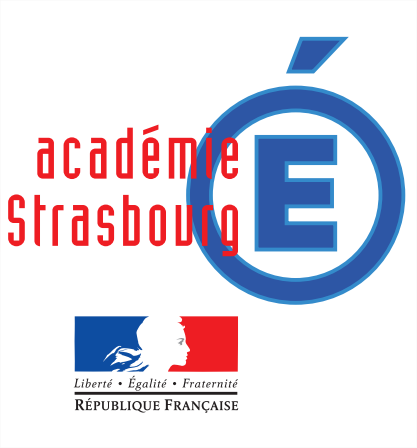 Langue  serbeÉvaluation  en  classe  de  CM2Document à l’attention de l’enseignant Situation 1 (CO1)Ivana: Halo,Milane! Milan :    Hej,zdravo Ivana! Kako si?Ivana  : Odlično!,Nego,želim da te pozovem da  ideš  prekosutra sa mnom kod Danijela na rodjendan! Milan :    Koji je dan  sutra?         Ivana  Subota.Danijel pravi žurku kod kuće,Tamo ćemo biti od 16h do 18h, Važi?Milan : U redu,ali,prvo idem sa tatom na fudbalsku utakmicu,pa će me on dovesti na Danijelov rodjendanIvana  : U redu,dogovorili smo se! Baš se radujem što ćemo  biti  zajedno na slavlju!Milan  :   Znaš, Danijel mi nije dao pozivnicu za rodjendan! Možda ne želi da ja budem prisutan tamo!Ivana  :   Ma ,ne, ne  brini!  Samo je zaboravio da ti je da...Sigurna sam da će biti srećan kad te vidi!Milan :  U redu ,onda! Odoh da mu kupim rodjendanski poklon!Ivana  :Važi Milane!  Dakle,vidimo se u nedelju na žurci kod  našeg druga Danijela!Milan:   Dogovoreno, Ivana!  Dovidjenja !Qui  parle ?c  Marija i Ivanac  Ivan i Milanc  Milana i Ivanag  Milan i IvanaQuel  jour Ivana  téléphone –t  –elle  à Milan? c  jeudig  vendredi c  dimanchec  samediQuel jour est  l’anniversaire de Danejel ?c  mardig  dimanchec  vendredic  samediMilan va avec son père …….   c  promener son petit chienc  pour visiter sa grand -mère.g  regarder   match de footbalc  faire les achatsL’anniversaire de Danijel  aura lieu  …..g  entre 16:00 et 18:00c  entre 14:00 et 16:00c  entre 12:00 et 18:00c  entre 12:00 et 16:00Qui emmenera Milan  à la maison de Danijel ? .  c  son grand -père .c  sa mèreg  son pèrec  son frère ainé.Danijel a oublié de   ……….  c  donner son cadeau à Milanc  faire dicter son devoir.   c  prêter  son dictionnaire à Milan  g  donner l’invitation à Milan.Danijel fêtera son anniversaire  ……..g  chez soi c  dans le parc.  c  dans une   pâtisserie   c  chez une amie.Code 1 :   7- 8 réponses exactesCode 2 :  6  réponses exactesCode 3 :     5 réponses exactesCode 4 :  3 - 4 réponses exactesCode 5 :   2 réponses exactesCode 9 :  0 - 1  réponse  exacteCode 0 :  absence de  réponseSituation 2 (CO2)NOMBRE  1 :81 deteNOMBRE  2 :57 bibliotekaNOMBRE  3 :29 parkovaNOMBRE  4 :225  rečnikaNOMBRE  5 :919  godinaNOMBRE  6 :34  umetnikaNOMBRE  7 :42  slavujaNOMBRE  8 :111  pernicaNombre 1c  85 enfantsc  87 enfantsg  81 enfantsc  48  enfantsNombre 1c  85 enfantsc  87 enfantsg  81 enfantsc  48  enfantsNombre 2c  47 bibliothèquesg  57 bibliothèques c  76 bibliothèquesc  58 bibliothèquesNombre 3c  28   jardinsc  39 jardinsc  19   jardins g  29   jardinsNombre 4g  225 dictionnairesc  275 dictionnaires c  215 dictionnairesc  205 dictionnairesNombre 5c  912 ansc  915 ans c  929 ansg  919 ans Nombre 6c  31 artistesc  38 artistesg  34 artistes c  35 artistesNombre 6c  31 artistesc  38 artistesg  34 artistes c  35 artistes  Nombre 7c  14 rossignolsg  42 rossignolsc  44 rossignolsc  24 rossignolsNombre 8g 111  troussesc  101  troussesc  121  trousses c  118  troussesCode 1 :   7- 8 réponses exactesCode 2 :  6  réponses exactesCode 3 :     5 réponses exactesCode 4 :  3 - 4 réponses exactesCode 5 :   2 réponses exactesCode 9 :  0 - 1  réponse  exacteCode 0 :  absence de  réponseSituation 3 (CO3)PHRASE 1 :Ja sam čitao knjigu za vreme letnjeg raspusta.PHRASE 2 :Sveti Sava je  poštovao sve ljude.PHRASE 3 : Moja sestra ne želi da obuče svoju roze suknju.PHRASE 4 :Vežbamo čitanje dva puta nedeljno.PHRASE 5 :Kada ćeš mu ti napisati pismo?PHRASE 6 :Ove godine moj rodjendan pada u utorak.PHRASE 7 :Moj brat će se vratiti iz Srbije u julu.PHRASE 8 : Video si antički grad Viminacijum ,kod Požarevca?Phrase 1c  Je lis  ces livres  en été.g  J’ai lu ce livre pendant les vacan-      ces d’été.c  J’avais déjà lu ce livre pendant les      vacances d’été. .c  Je vais lire ce livre pendant les va-     cances d’été.. Phrase 2c  Saint Sava aimait bien les écrivains.c  Saint Sava aime en général les ar-      tistes .g  Saint Sava respectait les gênesc  Saint Sava   appréciait beaucoup les artistes . Phrase 2c  Saint Sava aimait bien les écrivains.c  Saint Sava aime en général les ar-      tistes .g  Saint Sava respectait les gênesc  Saint Sava   appréciait beaucoup les artistes . Phrase 3c  Ma sœur se met toujours sa jupe rose.c  Ma sœur veut se mettre sa jupe rose.c  Ma sœur ne veut pas se mettre ses       chaussettes  roses.g  Ma sœur ne veut pas se mettre sa jupe  rose. Phrase 4g On fait une activité de lecture deux      fois par semaine.c On faisait une activité de lecture      une  fois par semaine.c On va faire une activité de lecture       la semaine  prochaine.c On veut faire  une activité de lect-     ure deux fois par semaine. Phrase 5c Quand m’enverras –tu une lettre ?c Quand m’écriras –tu un mél?.g Quand lui écriras –tu une lettre ?c Quand lui enverras –tu une lettre ? Phrase 5c Quand m’enverras –tu une lettre ?c Quand m’écriras –tu un mél?.g Quand lui écriras –tu une lettre ?c Quand lui enverras –tu une lettre ? Phrase 6g  Cette année, mon anniversaire  tombe     un  mardic Cette année, mon anniversaire tombe-     ra un samedi.c Cette année, mon anniversaire a  tom-     bé un mardi.c Cette année, son anniversaire tombe     un samedi . Phrase 7c Mon frère rentrera de la Serbie  au mois de juillet.c Mon frère va rentrer en la Serbie  en juillet .c Mon frère  veut rentrer de la Serbie   en juillet.g  Mon frère  rentrera de la Serbie en juillet. Phrase 7c Mon frère rentrera de la Serbie  au mois de juillet.c Mon frère va rentrer en la Serbie  en juillet .c Mon frère  veut rentrer de la Serbie   en juillet.g  Mon frère  rentrera de la Serbie en juillet.Phrase 8c  Tu as déjà vu  la site antique Viminacijum, pré de Požarevac?g   Tu as vu  la site antique Viminacijum, pré de Požarevac?c  As –tu déjà visité Viminacijum, pré de Požarevac -notre site antique?c  Quand  as-tu  visité Viminacijum, pré de Požarevac -la site antique ?-Phrase 8c  Tu as déjà vu  la site antique Viminacijum, pré de Požarevac?g   Tu as vu  la site antique Viminacijum, pré de Požarevac?c  As –tu déjà visité Viminacijum, pré de Požarevac -notre site antique?c  Quand  as-tu  visité Viminacijum, pré de Požarevac -la site antique ?-Code 1 :   7- 8 réponses exactesCode 2 :  6  réponses exactesCode 3 :     5 réponses exactesCode 4 :  3 - 4 réponses exactesCode 5 :   2 réponses exactesCode 9 :  0 - 1  réponse  exacteCode 0 :  absence de  réponseSituation 1 (EO1)  1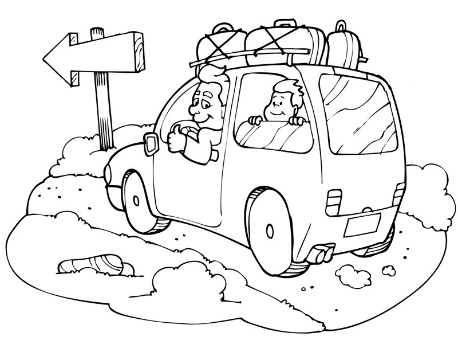   2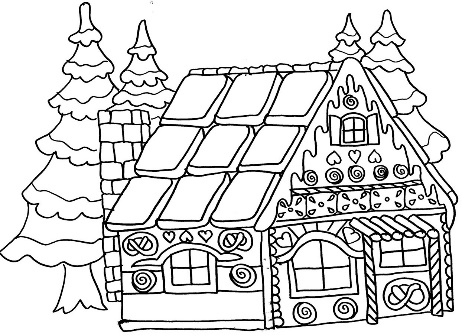                  3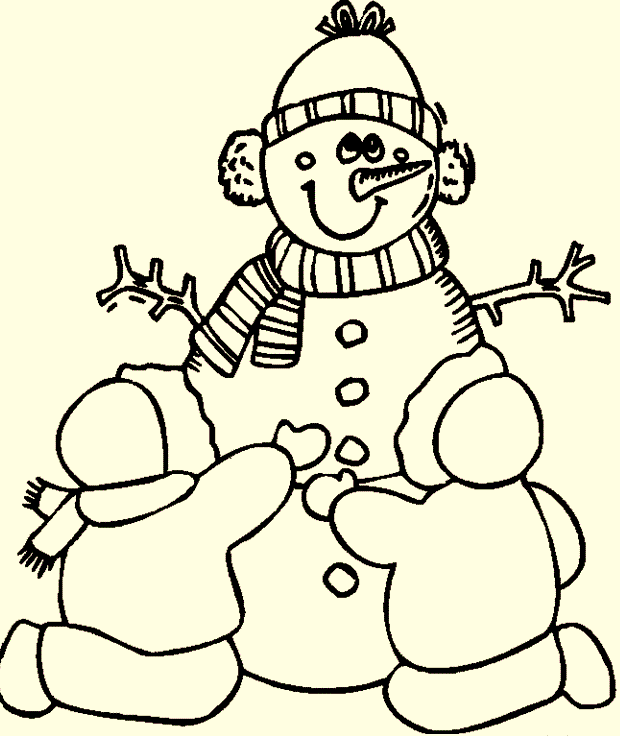               4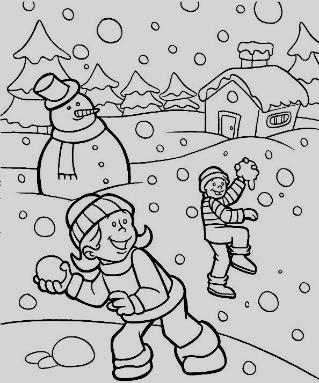    5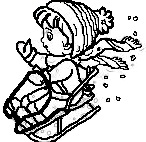 6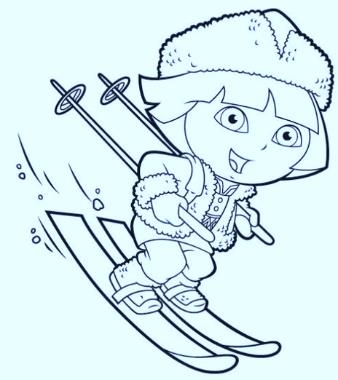 7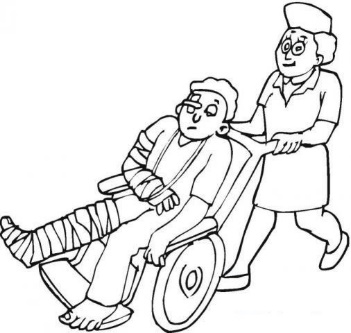            8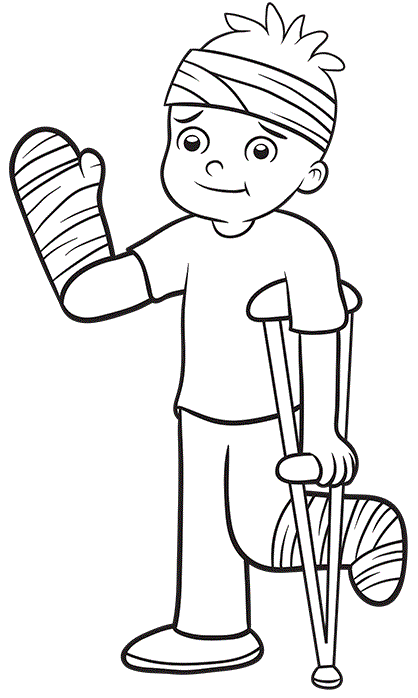 Situation 2 (EO2)1234590Code 1 :   7- 8 réponses exactesCode 2 :  6  réponses exactesCode 3 :     5 réponses exactesCode 4 :  3 - 4 réponses exactesCode 5 :   2 réponses exactesCode 9 :  0 - 1  réponse  exacteCode 0 :  absence de  réponseSituation 3 (EO3)Code 1 :   7- 8 réponses exactesCode 2 :  6  réponses exactesCode 3 :     5 réponses exactesCode 4 :  3 - 4 réponses exactesCode 5 :   2 réponses exactesCode 9 :  0 - 1  réponse  exacteCode 0 :  absence de  réponseSituation 1 (CE1)                                         Andjela i  Jovana Sestre su se vratile sa letnjeg raspusta iiz Srbije. Počela je nova školska godina. Škola počinje u mesecu septembru,na jesen. Andjela i Jovana su odlučile da  izvade toplu odeću iz ormara.Dve sestre  vade  zimsku odeću u subotu.Andjela je  prvo ugledala svoje čizme. Počela je da plače,jer ne može više da  ih  obuje /svoje čizme/! Njeni roditelji su  ih kupili  krajem prošle zime.  Andjelina i Jovanina majka je odlučila da čizme da Milici  , jer su tesne Andjeli,stežu je.Milica je ćerka njihove tetke. Tetka je mamina rodjena sestra,.Milica je Andjeli i Jovani sestra od tetke.Porodica treba medjusobno da se pomaže.L’école commence …………….c  au mois de février, en hiver.g  au mois de septembre, en automne.c  au mois d’octobre, en automne.c  au mois d’août, en automne.Andjela i Jovana ont décidé de ressortir …c  les vêtements d’étéc  les vêtements de printemps-étéc  les vêtements légersg  les vêtements épaisLes deux sœurs   ressortent  les vêtements d’hiver …c  lundic  mardig  samedic  jeudi  Qu’est- ce qu’Andjela a vu premièrement?c  sa doudouneg   ses bottesc  ses bottinesc  ses robes d’hiverPourquoi Andjela  a –t –elle pleuré ?c  Parce qu’elle n’a pas trouvé sa jupe rose.c  Parce que les souris avaient rongé ses baskets.c  Parce qu’elle ne voulait pas ranger ses articles d’hiver.g   Parce qu’elle n’a pas  pu se mettre les bottе.s   Ses parents avaient acheté ses bottеs……g  à la fin de l’hiver dernier.c  au début  du  mois d’octobre dernierc  au  printemps précédentc  à la grande rentrée de l’an dernier.La mère d’Andjela  et Jovana  va donner les bottеs  à Milica, parce que (qu’ ) …..c … le père de Milica  ne travaille pas.c ….Andjela n’aime pas  leur couleur.g …. elles sont devenues trop serrées pour  Andjela.c ….. Andjela veut acheter de nouvelles  bottines.  Milica   est …………………  .g …… la fille de leur tante.c …… la fille  de leur sœur aînée.c …… la fille  de leur voisins.c …… la fille  d’une amie de leur mère.Code 1 :   7- 8 réponses exactesCode 2 :  6  réponses exactesCode 3 :     5 réponses exactesCode 4 :  3 - 4 réponses exactesCode 5 :   2 réponses exactesCode 9 :  0 - 1  réponse  exacteCode 0 :  absence de  réponseSituation 2 (CE2)Nikolina et  Zoran vont voyager………. pour venir à  Belgrade.c  en bateauc  en traing   en  avionc  en  voiture2.  Le vol durera................ c 1 h 50c  2h 40c   4h 10g   1h 403.Où est l’hôtel de Zoran et Nikolina?c   à  Sremska Kamenicag   à  Sremski Karlovcic   à  Sremska Mitrovicac   à  Sremčica4. Comment vont –ils   à l’hôtel ?c   en voiturec    premièrement  en métro , puis  en busg   en bus c   en train de banlieue5. Ils vont  participer  ………. g  aux ateliers diferentsc  à la piscinec   à la visitec  au stade 6.  Zoran et Nikolina va faire connaissence…………… c  avec les jeunes  Françaisg  avec les jeunes Serbesc  avec les jeunes  Russesc   avec les jeunes Suisses7.  De quels pays les jeunes viennent? gIls viennent de la Suisse, l’Allemagne,La Romanie,la Serbiec  Ils viennent de la Romanie, l’Italie, la Russie, la Serbiec  Ils viennent de l ’Allemagne,la Serbie,la Suisse,la Grécec  Ils viennent de la Croatie,de la Bosnie et Hérzègovine et la Serbie.8  Les jeunes visiteront la montagne................c . Kopaonikc  Stara planinac   Tarag   Fruška   goraCode 1 :   7- 8 réponses exactesCode 2 :  6  réponses exactesCode 3 :     5 réponses exactesCode 4 :  3 - 4 réponses exactesCode 5 :   2 réponses exactesCode 9 :  0 - 1  réponse  exacteCode 0 :  absence de  réponseSituation 3 (CE3)Hej dragi, dragi.....Ja ću vodu a ti koren... Znaš li odakle si sine?Zejtinlikom   cveće procvaloA a  a a a ?Božić , Božić blagi dan ...Božić  Božić svetli dan ...Uskliknimo s ljubavlju ...— Ovo je Srbija...— Pogledaj planine sive!— Sav svetlošću obasjan!— Svetitelju  Savi!— ...božurove sadi...— ...nek izniku mladi!— Šumadijom  sunce zasjalo.— Blagog Hrista rodjendan!12345678efbgahcdCode 1 :   7- 8 réponses exactesCode 2 :  6  réponses exactesCode 3 :     5 réponses exactesCode 4 :  3 - 4 réponses exactesCode 5 :   2 réponses exactesCode 9 :  0 - 1  réponse  exacteCode 0 :  absence de  réponseSituation 1 (EE1)                                                  U školiučiteljica :  Dobar dan ,decoučenici    :  Dobar dan učiteljice!učiteljica: Kako ste danas? učenici : Dobro smo!učiteljica: Sada ćemo da pevamo  lepu  srpsku tradicionalnu pesmu o devojkama iz Gruže. Naučili smo je ranije. Sećate li se? Hajde,zapevajte!učenici : Lepe li su nano,Gružanke devojke,                lepe li su ,nano, Gružanke devojke!                Devojke iz Gruže ,lepe su k ‘o ruže !učiteljica  :Odlično! Sada ćemo pevati  pesmu “Tamo daleko”!  učenici : ..  Tamo ,daleko ,daleko od mora                      tamo je selo moje-tamo je Srbija...učiteljica: Bravo!  A sad da se podsetimo i dečje narodne igre Ja posejah lubenice!učenici:   Ja posejah lubenice,pokraj vode Studenice,                  seno,slama,seno,slama -zob,zob,zob.                   zob,zob ,zob...Code 1 :   7- 8 réponses exactesCode 2 :  6  réponses exactesCode 3 :     5 réponses exactesCode 4 :  3 - 4 réponses exactesCode 5 :   2 réponses exactesCode 9 :  0 - 1  réponse  exacteCode 0 :  absence de  réponseSituation 2 (EE2)Ime i prezime    Novak DjokovićNadimak: NoleMesto i datum rodjenja: Beograd 22. maj 1987. Poznat širom sveta:  najbolji srpski teniser svih vremena    Hobiji : Skijanje,golf,imitacije  Jezici koje govori :Srpski,engleski,francuski ...    Bračno stanje: Oženjen Jelenom Ristić,imaju sina Stefana     ti  Zanimljivosti: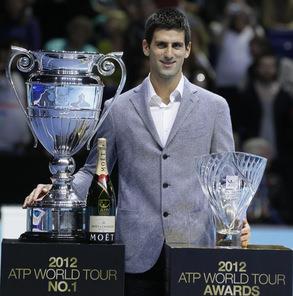   -ʲPrvi put je uzeo reket u ruke kada je imao četiri godine    Od 2011. do skoro je bio prvi na ATP listi najboljih tenisera na svetu.   Osvojio je sve najpoznatije teniske turnire širom sveta!   On je najbolji ambasador Srbije!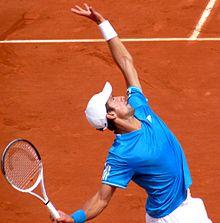 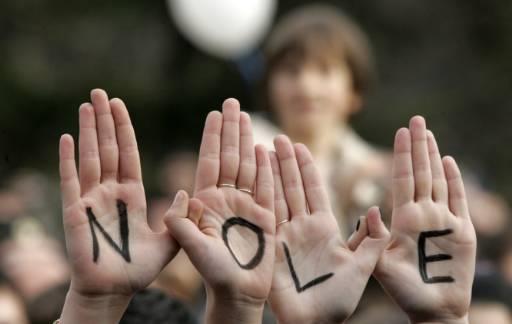 ………………………………………………………………………………………………………………………………………………………………………………………………………………………………………………………………………………………………………………………………………………………………………………………………………………………………………………………………………………………………………………………………………………………………………………………………………………………………………………………………………………………………………………………………………………………………………………………………………………………………………………………………………………………………………………………………………………………………………………………………………………………………………………………………………………………………………………………………………………………………………………………………………………………………………………………………………………………………………………………………………………………………Code 1 :   7- 8 réponses exactesCode 2 :  6  réponses exactesCode 3 :     5 réponses exactesCode 4 :  3 - 4 réponses exactesCode 5 :   2 réponses exactesCode 9 :  0 - 1  réponse  exacteCode 0 :  absence de  réponseSituation 3 (EE3)      Glavni grad Srbije je Beograd .  On leži na dve reke. To su Sava i Dunav.            Republika  Srbija se nalazi na kontinentu koji se zove Evropa.         Srpska zastava ima tri  boje, crvenu,plavu i belu.          Najpoznatiji srpski naučnik je Nikola  Tesla.           Sportista koji  najbolje predstavlja srpske kvalitete je Novak Djoković.  . traduction en françaisLa capitale de la Serbie est Belgrade.Elle est située autour de deux rivières,  Ce sont Sava et Danube. La Republique Serbie se trouve en Europe.Le drapeau serbe est tricolore-rouge,bleu et blanc.Le plus  conu cientiste serbe est Nikola  Tesla.Le champion qui  est le meilleur  ambasadeur de notre pays est Novak DjokovićCode 1 :   7- 8 réponses exactesCode 2 :  6  réponses exactesCode 3 :     5 réponses exactesCode 4 :  3 - 4 réponses exactesCode 5 :   2 réponses exactesCode 9 :  0 - 1  réponse  exacteCode 0 :  absence de  réponseTest de Connaissance  Culturelle  ( TCC)1.          Saint Sava  est……..  g  premier maitre serbe  c  un artiste c  un professeur 2 .Laquelle  rivière est originaire de la Serbie ?g   Moravac    Sava c    Dunav3 . Quel est le nom de la fête serbe célébrée le 7 janvier ?   c   Fête des enfants   g   Fête du Noelc   Fête du Paque4 .Le plus grand  montagne de la Serbie s’appelle :c  Avalag  Kopaonikc  Zlatibor  5 .Comment on dit Joyeuse Paquesc  Srećan rodjendan !c   Srećna  slava!g  Hristis vaskrese6.“ šajkača” est………c  un platg  un chapeauc  un ustensil 7 .Dans la famille, le mot "stric où čiča”, c’est :g  le frère de mon pèrec   le frère de ma mèrec   le frère de ma grand-mère  8. Quelle fête  toutes écoles en Serbie célébrent?g   la fête des Saint Savac   la fête des pères c   la fête des mères  9.  La dence traditionelle serbe s ‘ appelle:c   Šotac    Valcerg    Kolo10. Les chaussures traditionelles  sont …….c  čarapeg  opancic   baletanke      11.   “Bože,pravde “je srpska.......c   le boulevard connug  l’ himne national serbec    la fête nationalle 12.  “ Proja “ est………….g  un platc  un dessertc  un boissonCode 1 :   11-12 réponses exactesCode 2 :  9-10  réponses exactesCode 3 :     7-8 réponses exactesCode 4 :  5-6 réponses exactesCode 5 :   3-4 réponses exactes   Code 9 :  0 - 1  réponse  exacteCode 0 :  absence de  réponse